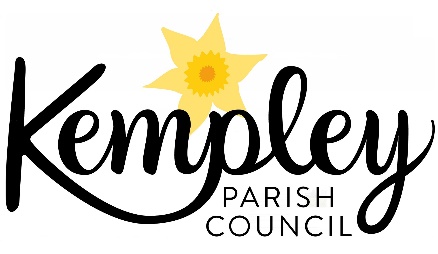 Chairman: Councillor Martin Brocklehurst  |  Clerk: Mrs Arin SpencerTel:  07484 619582 / Email:  kempleyparishclerk@gmail.com Website:  www.kempleyparishcouncil.orgA meeting of Kempley Parish Council will be held in Kempley Village Hall at 7:30pm on Tuesday 2nd July 2019 for the purpose of transacting the following business.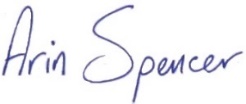 Arin Spencer	Dated 27 June 2019Clerk to Kempley Parish CouncilAGENDATo RECEIVE apologies for absenceTo RECEIVE declarations of interest or requests for dispensationCouncillors are asked to declare disclosable pecuniary interests and other interests in items on the agenda as required by the Kempley Parish Council Code of Conduct for Members and by the Localism Act 2011.  Chairman’s AnnouncementsTo APPROVE, and sign as a correct record, the minutes (previously circulated) of the meeting held on 4th June 2019.Public ParticipationMembers of the public are invited to raise questions about and/or comment on items on the agenda. Time for this session is limited to 15 minutes and 5 minutes per individual.  Standing Order 3(e)-(k). To RECEIVE written applications for the office of Parish Councillor and to co-opt candidates to fill the two existing vacancies. To ELECT a Vice-ChairmanFinancial MattersTo APPROVE Clerk’s Expenses ScheduleTo APPROVE the following payments:To APPOINT three (3) members to a Staffing Committee and agree terms of reference.PlanningTo RECEIVE planning decisionsP0766/19/AG Hillbrook Farm, Kempley GL18 2BSPrior notification for the erection of an agricultural storage building.Decision: Prior approval not required.To DISCUSS the Environment section of the Community Led Action PlanDiscussion to have the purpose of getting a collective view on progress to date and further action to be taken.To CONSIDER participating in ‘Merchant Navy Day’ on 3 September 2019Clerk’s Report – FOR INFORMATION ONLYCovering items from previous minutes not included elsewhere in the agenda.To RECEIVE items for the next meeting agendaCouncillors’/Clerk’s Submissions – FOR INFORMATION ONLYNext MeetingTo CONFIRM that the next ordinary meeting of the Parish Council will be held on 03 September 2019 at 7:30pm in the Village Hall.Schedule of forthcoming meetings and topics for discussion:Submission of Motions for a Meeting:  Councillors and members of the public may submit requests to the Clerk for questions or motions to be included on the meeting agenda. Requests received less than 7 clear days before the meeting will be carried over to the next meeting.  See Standing Order 9 (Standing Orders are published on the Parish Council’s website) for further guidelines regarding the submission of Motions for a Meeting.DescriptionCheque NoPowerBudgetAmountClerk’s Salary (June)395LGA 1972 s112(2)Staff Salaries£ 207.40GAPTC Annual Sub396LGA 1972 s111Subscriptions£   72.28Community Heartbeat397PHA 1936 s234Defibrillator£ 151.201&1 Ionos (Website)398LGA 1972 s142Website & IT £   22.76ACTION TO BE TAKENPOTENTIAL PARTNERSPRIORITY FOR ACTION2ENVIRONMENTAIM: To maintain and advance the quality of our environment2.1Protect and maintain paths and rights of way including updating walks leaflets, maps and other publicationsWPG / FoKC / KWGHigh Ongoing2.2Promote a zero tolerance to litter, dog waste and dumping by organising litter picksKPC, DCHigh Ongoing2.3Augment FoDDC efforts to reuse, recycle and reduce our wasteKPC, FoDDCHigh Ongoing2.4Appoint KPC Footpaths & Trees OfficerKPCHigh End 20172.5Keep traffic calm through our village and maintain quality of roadsKPCHigh Ongoing2.6Encourage support for local environmentEach groupMedium Ongoing2.7Work with the Forestry Commission to maintain woodlands & footpathsDyFRA, KWG & KPCMedium Ongoing2.8Create link between KPC Footpaths & Trees Officer, Kempley Walking Group, FoDDC and GCCKWGMedium 20172.9Maintain hedges and verges whilst staying sensitive to wildlifeKPCMedium Ongoing2.10Continue daffodil habitat maintenance programmeDyFRA, FoKCMedium Ongoing2.11Improve knowledge and develop a plan to improve the wildlife assets of Kempley through diligent observation, liaison with landowners and gardeners, positive action on habitat management and taking account of climate change impactsKPC / DyFRA, FC, FoDDC, GDD, farming communityMedium Ongoing2.12Preserve dark skiesKPCLow OngoingMeeting DateKey Tasks / Discussion Topics03.09.2019Discuss CLP Action Points – Communication Appoint independent internal auditorFirst consideration of projects to be included in new budget01.10.2019Discuss CLP Action Points – Planning for the FutureCommittees to consider their budgets05.11.2019First draft of budget for council to consider03.12.2019Finalise budget07.01.2020Sign precept form